AGENDAGirdwood Trails CommitteeRegular Monthly Meeting -- Tuesday, February 7, 2017Girdwood Community Room, 7pmCall to Order Approval of Agenda Approval of January 3, 2017 minutesAnnouncements:GBOS seats D and E are up for election and will be on the April 4, 2017 Anchorage Municipal Election ballot.  Introduction of Guests/Presentations
Old BusinessInteragency Land Management Agreements (Kyle Kelley)California Creek Trailhead & Beaver Pond/Abe’s TrailheadUSFS/MOA/GTC Memorandum of Understanding, exp 2017 Update (Kyle Kelley)Trails Issues:Update on GVSA vote to annex uninhabited landsGirdwood Nordic Ski Club proposed trail
Create list of GTC ideas for GNSC to consider in their updated plan to be presented in May.
Public OutreachGirdwood Mountain Bike Alliance (Dan Starr) - Progress report DOT/Airport Upper Valley Trail AccessAlyeska Highway Pedestrian Safety Corridor Girdwood Community Trails Plan – progress reportGirdwood Trails AppHand tram work (welds, paint, lock)Winter Grooming updateOther Trails IssuesFinancial Report (Diana Livingston)Grants Status report:  Anchorage Park Foundation Grant (lower Iditarod Trail work)KMTA Grant ($7,000 matching for Girdwood Trails Plan)SOA Recreational Trails Grant ($50,000 request for Lower Iditarod Trail Work)Updates Newspaper Article February LUC/GBOS Meeting RepresentativeNew BusinessGirdwood Cemetery Trails (Tommy O’Malley)
Other BusinessNext Meeting:  Tuesday, March 7, 2017 in the Girdwood Community Room at 7:00 pmGirdwood Trails Committee Agendas and minutes are available on line: http://www.muni.org/gbos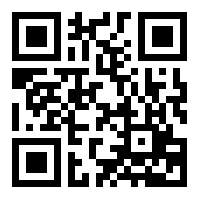 